О начале отопительного сезона 2017-2018 годовРуководствуясь Федеральным законом от 27 июля 2010 года № 190-ФЗ      «О теплоснабжении», постановлением Правительства Российской Федерации от 6 мая 2011 года № 354 «О предоставлении коммунальных услуг собственникам и пользователям помещений в многоквартирных домах и жилых домов», в целях обеспечения рабочих параметров теплоносителя в централизованной системе теплоснабжения Темрюкского района, для создания необходимых температурных режимов в жилых помещениях жилищного фонда, требуемых температурных режимов в жилищном фонде, объектах образования, культуры, спорта и здравоохранения, режимов функционирования инженерного оборудования в осенне-зимний период 2017-2018 годов:Владельцам источников тепловой энергии, тепловых сетей, включая центральные тепловые пункты, находящихся в муниципальной собственности:к 1 октября 2017 года обеспечить полную готовность источников тепловой энергии, объектов инженерной инфраструктуры и коммунальной энергетики, осуществляющих подачу тепловой энергии в системы теплопотребления жилищного фонда и объектов социальной сферы;   к 1 октября 2017 года произвести заполнение систем теплоснабжения и теплопотребления жилищного фонда и объектов социальной сферы;обеспечить полную готовность теплопотребляющих установок, оборудования, тепловых сетей, отопительных приборов.Районному муниципальному унитарному предприятию «Тепловые сети» (Круль) подавать тепловую энергию в режиме протапливания на объекты образования, культуры и здравоохранения по заявкам управления образованием администрации муниципального образования Темрюкский район, управления культуры администрации муниципального образования Темрюкский район и муниципального бюджетного учреждения здравоохранения «Центральная районная больница муниципального образования Темрюкский район».3. Отопление жилых домов и других объектов начать не позднее дня, следующего за днем окончания 5-дневного периода, в течение которого соответственно среднесуточная температура наружного воздуха ниже + 8 t0 С.  4. Собственникам муниципальных объектов социально-культурной сферы, спорта и здравоохранения произвести в течение 14 дней с момента подачи тепловой энергии регулировку гидравлических режимов систем теплоснабжения и теплопотребления.  5. Рекомендовать: 1) теплоснабжающим организациям, владельцам систем теплопотребления, независимо от формы собственности, осуществить мероприятия, предусмотренные пунктом 1 настоящего распоряжения, в указанные сроки; 2) районному муниципальному унитарному предприятию «Тепловые сети» (Круль)  в случае нарушения гидравлических режимов систем теплопотребления в период пусковых операций вводить локальное ограничение потребителей по горячему водоснабжению; 3) организациям, осуществляющим управление многоквартирными домами, энергоснабжающим организациям осуществить мероприятия, предусмотренные пунктом 3 настоящего распоряжения.6. Руководителям ресурсоснабжающих организаций, независимо от организационно-правовой формы и формы собственности, обеспечить в отопительном сезоне 2017-2018 годов безаварийную и устойчивую работу котельных, электрических и тепловых сетей, объектов водоснабжения и водоотведения, газового хозяйства, строгое соблюдение технологических режимов эксплуатации энергоагрегатов и оборудования.7.  Начальнику общего отдела (Рыбиной) разместить настоящее распоряжение на официальном сайте Запорожского сельского поселения Темрюкского района в информационно-телекоммуникационной сети «Интернет».8.  Заместителю главы Запорожского сельского поселения Темрюкского района Н.А.Семенову довести настоящее распоряжение до руководителей предприятий жилищно - коммунального хозяйства.9. Контроль за выполнением настоящего распоряжения возложить на заместителя главы Запорожского сельского поселения Темрюкского  района Н.А.Семенова. 10. Распоряжение вступает в силу со дня его подписания.Глава Запорожского сельского поселенияТемрюкского района                                                                             Н.Г.Колодина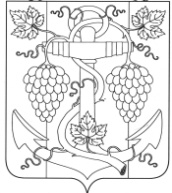 АДМИНИСТРАЦИЯ  ЗАПОРОЖСКОГО СЕЛЬСКОГО ПОСЕЛЕНИЯТЕМРЮКСКОГО РАЙОНАРАСПОРЯЖЕНИЕ          от       02.10.2017                                                       №           121-р                           ст-ца Запорожская